ОШ „Рајак Павићевић“ Бајина Башта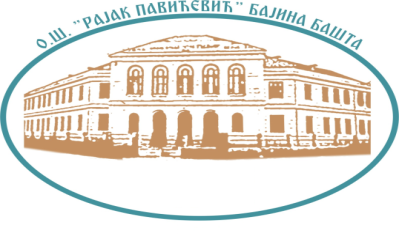 Рајка Тадића 10.   31250 Бајина БаштаТелефони: 031/ 865-174 (централа)031/ 863-785 (директор) 031/ 863-785 ( факс )Број: 01-118/20.од 20.3.2020.e-mail: osrpavicevicbb@ptt.rs   www.osrpavicevic.edu.rsОдлука о изабраним уџбеницима у Основној школи „Рајак Павићевић“ за школске:2020/21, 2021/22, 2022/23, 2023/24 за ученике 2.и6.разреда(важе 4 године) и2020/21 за ученике 3.и7.разреда(важе годину дана)                                         ИЗАБРАНИ УЏБЕНИЦИ ЗА 2.РАЗРЕД                                           ИЗАБРАНИ УЏБЕНИЦИ ЗА 3.РАЗРЕД                                       ИЗАБРАНИ УЏБЕНИЦИ ЗА 6.РАЗРЕД                                      ИЗАБРАНИ УЏБЕНИЦИ ЗА 7.РАЗРЕД                                                      СРПСКИ ЈЕЗИК                                                      СРПСКИ ЈЕЗИК                                                      СРПСКИ ЈЕЗИК                                                      СРПСКИ ЈЕЗИК                                                      СРПСКИ ЈЕЗИК                                                      СРПСКИ ЈЕЗИК                                                      СРПСКИ ЈЕЗИК                                                      СРПСКИ ЈЕЗИК                                                      СРПСКИ ЈЕЗИКНазив издавачаНаслов уџбеника Наслов уџбеника Наслов уџбеника Наслов уџбеника Име/имена аутораБрој и датум решења министраБрој и датум решења министраБрој и датум решења министра„НОВИ ЛОГОС”Уз речи растемо – Читанка за српски језик за други разред основне школеУз речи растемо – Читанка за српски језик за други разред основне школеУз речи растемо – Читанка за српски језик за други разред основне школеУз речи растемо – Читанка за српски језик за други разред основне школеНаташа Станковић Шошо,Маја Костић650-02-00150/2019-07 од 21.5.2019.650-02-00150/2019-07 од 21.5.2019.650-02-00150/2019-07 од 21.5.2019.„НОВИ ЛОГОС”Латиница ‒ Уџбеник за други разред основне школеЛатиница ‒ Уџбеник за други разред основне школеЛатиница ‒ Уџбеник за други разред основне школеЛатиница ‒ Уџбеник за други разред основне школеДушка Милић,Татјана Митић650-02-00150/2019-07 од 21.5.2019.650-02-00150/2019-07 од 21.5.2019.650-02-00150/2019-07 од 21.5.2019.„НОВИ ЛОГОС”Радна свеска уз уџбенички комплет српског језика и књижевности за други разред основне школеРадна свеска уз уџбенички комплет српског језика и књижевности за други разред основне школеРадна свеска уз уџбенички комплет српског језика и књижевности за други разред основне школеРадна свеска уз уџбенички комплет српског језика и књижевности за други разред основне школеЈелена Срдић,Наташа Станковић Шошо650-02-00150/2019-07 од 21.5.2019.650-02-00150/2019-07 од 21.5.2019.650-02-00150/2019-07 од 21.5.2019.                                       МАТЕМАТИКА                                       МАТЕМАТИКА                                       МАТЕМАТИКА                                       МАТЕМАТИКА                                       МАТЕМАТИКА                                       МАТЕМАТИКА                                       МАТЕМАТИКА                                       МАТЕМАТИКА                                       МАТЕМАТИКАНазив издавачаНазив издавачаНазив издавачаНаслов уџбеника Наслов уџбеника Име/имена аутораИме/имена аутораИме/имена аутораБрој и датум решења министра„НОВИ ЛОГОС”„НОВИ ЛОГОС”„НОВИ ЛОГОС”Математика 2, уџбеникза други разред основне школе(из четири дела)Математика 2, уџбеникза други разред основне школе(из четири дела)Ива Иванчевић Илић,Сенка ТахировићИва Иванчевић Илић,Сенка ТахировићИва Иванчевић Илић,Сенка Тахировић650-02-00154/2019-07од 21.5.2019.	                      СВЕТ ОКО НАС	                      СВЕТ ОКО НАС	                      СВЕТ ОКО НАС	                      СВЕТ ОКО НАС	                      СВЕТ ОКО НАС	                      СВЕТ ОКО НАС	                      СВЕТ ОКО НАС	                      СВЕТ ОКО НАС	                      СВЕТ ОКО НАСНазив издавачаНазив издавачаНаслов уџбеника Наслов уџбеника Наслов уџбеника Име/имена аутораИме/имена аутораБрој и датум решења министраБрој и датум решења министра„НОВИ ЛОГОС”„НОВИ ЛОГОС”„НОВИ ЛОГОС”Свет око нас 2, уџбеник за други разред основне школе;ћирилицаСвет око нас 2, уџбеник за други разред основне школе;ћирилицаЉиљаСтокановић,Гордана Лукић,Гордана Субаков Симић650-02-00152/2019-07 од 9.5.2019.650-02-00152/2019-07 од 9.5.2019.650-02-00152/2019-07 од 9.5.2019.„НОВИ ЛОГОС”„НОВИ ЛОГОС”„НОВИ ЛОГОС”Свет око нас 2, радна свеска за други разред основне школе;ћирилица;(уџбенички комплет)Свет око нас 2, радна свеска за други разред основне школе;ћирилица;(уџбенички комплет)ЉиљаСтокановић,Гордана Лукић,Гордана Субаков Симић650-02-00152/2019-07 од 9.5.2019.650-02-00152/2019-07 од 9.5.2019.650-02-00152/2019-07 од 9.5.2019.                                       МУЗИЧКА КУЛТУРА                                       МУЗИЧКА КУЛТУРА                                       МУЗИЧКА КУЛТУРА                                       МУЗИЧКА КУЛТУРА                                       МУЗИЧКА КУЛТУРА                                       МУЗИЧКА КУЛТУРА                                       МУЗИЧКА КУЛТУРА                                       МУЗИЧКА КУЛТУРА                                       МУЗИЧКА КУЛТУРАНазив издавачаНазив издавачаНазив издавачаНазив издавачаНаслов уџбеника Име/имена аутораБрој и датум решења министраБрој и датум решења министраБрој и датум решења министра„НОВИ ЛОГОС”„НОВИ ЛОГОС”„НОВИ ЛОГОС”„НОВИ ЛОГОС”Музичка култура 2, уџбеник за други разред основне школе;ћирилицаДрагана Михајловић Бокан,Марина Ињац650-02-00151/2019-07 од 14.5.2019.650-02-00151/2019-07 од 14.5.2019.650-02-00151/2019-07 од 14.5.2019.                                      ЕНГЛЕСКИ ЈЕЗИК                                      ЕНГЛЕСКИ ЈЕЗИК                                      ЕНГЛЕСКИ ЈЕЗИК                                      ЕНГЛЕСКИ ЈЕЗИК                                      ЕНГЛЕСКИ ЈЕЗИК                                      ЕНГЛЕСКИ ЈЕЗИК                                      ЕНГЛЕСКИ ЈЕЗИК                                      ЕНГЛЕСКИ ЈЕЗИК                                      ЕНГЛЕСКИ ЈЕЗИК“The English book”“The English book”“The English book”“The English book”Happy House 2 (3rd edition)Stella Maidment, Lorena Roberts650-02-00014/2019-07 od  4.4.2019.650-02-00014/2019-07 od  4.4.2019.650-02-00014/2019-07 od  4.4.2019.                                                      СРПСКИ ЈЕЗИК                                                      СРПСКИ ЈЕЗИК                                                      СРПСКИ ЈЕЗИК                                                      СРПСКИ ЈЕЗИК                                                      СРПСКИ ЈЕЗИК                                                      СРПСКИ ЈЕЗИК                                                      СРПСКИ ЈЕЗИК                                                      СРПСКИ ЈЕЗИК                                                      СРПСКИ ЈЕЗИК                                                      СРПСКИ ЈЕЗИКНазив издавачаНаслов уџбеника Наслов уџбеника Наслов уџбеника Наслов уџбеника Име/имена аутораИме/имена аутораБрој и датум решења министраБрој и датум решења министраБрој и датум решења министра„НОВИ ЛОГОС”У свету речи, Читанка за српски језик за трећи разред основне школеУ свету речи, Читанка за српски језик за трећи разред основне школеУ свету речи, Читанка за српски језик за трећи разред основне школеУ свету речи, Читанка за српски језик за трећи разред основне школеНаташа Станковић Шошо,Маја КостићНаташа Станковић Шошо,Маја Костић650-02-00592/2019-07 од 11.2.2020.650-02-00592/2019-07 од 11.2.2020.650-02-00592/2019-07 од 11.2.2020.„НОВИ ЛОГОС”Дар речи,граматика за српски  језик за трећи разред основне школеДар речи,граматика за српски  језик за трећи разред основне школеДар речи,граматика за српски  језик за трећи разред основне школеДар речи,граматика за српски  језик за трећи разред основне школеЈелена СрдићЈелена Срдић650-02-00592/2019-07 од 11.2.2020.650-02-00592/2019-07 од 11.2.2020.650-02-00592/2019-07 од 11.2.2020.„НОВИ ЛОГОС”Радна свеска уз уџбенички комплет српског језика и књижевности за трећи разред основне школеРадна свеска уз уџбенички комплет српског језика и књижевности за трећи разред основне школеРадна свеска уз уџбенички комплет српског језика и књижевности за трећи разред основне школеРадна свеска уз уџбенички комплет српског језика и књижевности за трећи разред основне школеНаташа Станковић Шошо,Јелена СрдићНаташа Станковић Шошо,Јелена Срдић650-02-00592/2019-07 од 11.2.2020.650-02-00592/2019-07 од 11.2.2020.650-02-00592/2019-07 од 11.2.2020.„НОВИ ЛОГОС”650-02-00592/2019-07 од 11.2.2020.650-02-00592/2019-07 од 11.2.2020.650-02-00592/2019-07 од 11.2.2020.                                       МАТЕМАТИКА                                       МАТЕМАТИКА                                       МАТЕМАТИКА                                       МАТЕМАТИКА                                       МАТЕМАТИКА                                       МАТЕМАТИКА                                       МАТЕМАТИКА                                       МАТЕМАТИКА                                       МАТЕМАТИКА                                       МАТЕМАТИКАНазив издавачаНазив издавачаНазив издавачаНаслов уџбеника Наслов уџбеника Име/имена аутораИме/имена аутораИме/имена аутораБрој и датум решења министраБрој и датум решења министра„НОВИ ЛОГОС”„НОВИ ЛОГОС”„НОВИ ЛОГОС”Математика 3, уџбеник за трећи разред основне школе (први, други, трећи и четврти део)Математика 3, уџбеник за трећи разред основне школе (први, други, трећи и четврти део)Сенка Тахировић Раковић,Ива Иванчевић ИлићСенка Тахировић Раковић,Ива Иванчевић ИлићСенка Тахировић Раковић,Ива Иванчевић Илић650-02-00619/2019-07 од 28.1.2020.650-02-00619/2019-07 од 28.1.2020.                                              ПРИРОДА И ДРУШТВО                                              ПРИРОДА И ДРУШТВО                                              ПРИРОДА И ДРУШТВО                                              ПРИРОДА И ДРУШТВО                                              ПРИРОДА И ДРУШТВО                                              ПРИРОДА И ДРУШТВО                                              ПРИРОДА И ДРУШТВО                                              ПРИРОДА И ДРУШТВО                                              ПРИРОДА И ДРУШТВО                                              ПРИРОДА И ДРУШТВОНазив издавачаНазив издавачаНаслов уџбеника Наслов уџбеника Наслов уџбеника Име/имена аутораИме/имена аутораИме/имена аутораБрој и датум решења министраБрој и датум решења министра„НОВИ ЛОГОС”„НОВИ ЛОГОС”„НОВИ ЛОГОС”Природа и друштво 3, уџбеник за трећи разред основне школеПрирода и друштво 3, уџбеник за трећи разред основне школеАндријана Шикл Ерски,Марина МунитлакАндријана Шикл Ерски,Марина МунитлакАндријана Шикл Ерски,Марина Мунитлак650-02-00582/2019-07 од 11.2.2020.650-02-00582/2019-07 од 11.2.2020.„НОВИ ЛОГОС”„НОВИ ЛОГОС”„НОВИ ЛОГОС”Природа и друштво 3, радна свеска за трећи разред основне школе;уџбенички комплет;ћирилицаПрирода и друштво 3, радна свеска за трећи разред основне школе;уџбенички комплет;ћирилицаАндријана Шикл Ерски,Марина МунитлакАндријана Шикл Ерски,Марина МунитлакАндријана Шикл Ерски,Марина Мунитлак650-02-00582/2019-07 од 11.2.2020.650-02-00582/2019-07 од 11.2.2020.                                                    МУЗИЧКА КУЛТУРА                                                    МУЗИЧКА КУЛТУРА                                                    МУЗИЧКА КУЛТУРА                                                    МУЗИЧКА КУЛТУРА                                                    МУЗИЧКА КУЛТУРА                                                    МУЗИЧКА КУЛТУРА                                                    МУЗИЧКА КУЛТУРА                                                    МУЗИЧКА КУЛТУРА                                                    МУЗИЧКА КУЛТУРА                                                    МУЗИЧКА КУЛТУРАНазив издавачаНазив издавачаНазив издавачаНазив издавачаНаслов уџбеника Наслов уџбеника Име/имена аутораИме/имена аутораИме/имена аутораБрој и датум решења министра„НОВИ ЛОГОС”„НОВИ ЛОГОС”„НОВИ ЛОГОС”„НОВИ ЛОГОС”Музичка култура 3, уџбеник за трећи разред основне школе;ћирилицаМузичка култура 3, уџбеник за трећи разред основне школе;ћирилицаДрагана Михајловић Бокан,Марина ИњацДрагана Михајловић Бокан,Марина ИњацДрагана Михајловић Бокан,Марина Ињац650-02-00596/2019-07од 4.2.2020.                                                   ЕНГЛЕСКИ ЈЕЗИК                                                   ЕНГЛЕСКИ ЈЕЗИК                                                   ЕНГЛЕСКИ ЈЕЗИК                                                   ЕНГЛЕСКИ ЈЕЗИК                                                   ЕНГЛЕСКИ ЈЕЗИК                                                   ЕНГЛЕСКИ ЈЕЗИК                                                   ЕНГЛЕСКИ ЈЕЗИК                                                   ЕНГЛЕСКИ ЈЕЗИК                                                   ЕНГЛЕСКИ ЈЕЗИК                                                   ЕНГЛЕСКИ ЈЕЗИК“The English book”“The English book”“The English book”“The English book”Happy Street 1 (3rd edition) udžbenik i radna sveskaHappy Street 1 (3rd edition) udžbenik i radna sveskaStella Maidment, Lorena RobertsStella Maidment, Lorena RobertsStella Maidment, Lorena Roberts650-02-00502/2019-07 од 4.2..2020.                                                           СРПСКИ ЈЕЗИК                                                           СРПСКИ ЈЕЗИК                                                           СРПСКИ ЈЕЗИК                                                           СРПСКИ ЈЕЗИК                                                           СРПСКИ ЈЕЗИК                                                           СРПСКИ ЈЕЗИКНазив издавачаНаслов уџбеника Наслов уџбеника Наслов уџбеника Име/имена аутораБрој и датум решења министра„НОВИ ЛОГОС“Уметност речи, Читанка за српски језик и књижевност за шести разред основне школеУметност речи, Читанка за српски језик и књижевност за шести разред основне школеУметност речи, Читанка за српски језик и књижевност за шести разред основне школеНаташа Станковић Шошо,Бошко Сувајџић650-02-00088/2019-07 од 27.3.2019.„НОВИ ЛОГОС“Дар речи,Граматика српског језика за шести разред основне школеДар речи,Граматика српског језика за шести разред основне школеДар речи,Граматика српског језика за шести разред основне школеСлађана Савовић,Јелена Срдић,Драгана Ћећез Иљукић650-02-00088/2019-07 од 27.3.2019.                                                         МАТЕМАТИКА                                                         МАТЕМАТИКА                                                         МАТЕМАТИКА                                                         МАТЕМАТИКА                                                         МАТЕМАТИКА                                                         МАТЕМАТИКА„KLETT”„KLETT”Математика, уџбеник за шести разред основне школеНебојша Икодиновић,Слађана ДимитријевићНебојша Икодиновић,Слађана Димитријевић650-02-00120/2019-07 од 10.5.2019.„KLETT”„KLETT”Математика, збирка задатака за шести разред основне школе;уџбенички комплет;ћирилицаБранислав Поповић,Марија Станић,Ненад Вуловић,Сања МилојевићБранислав Поповић,Марија Станић,Ненад Вуловић,Сања Милојевић650-02-00120/2019-07 од 10.5.2019.                                                      БИОЛОГИЈА                                                      БИОЛОГИЈА                                                      БИОЛОГИЈА                                                      БИОЛОГИЈА                                                      БИОЛОГИЈА                                                      БИОЛОГИЈА„KLETT”„KLETT”Биологија 6, уџбеник за шести разред основне школе;Горан Корићанац,Марина Ђуришић Данијела Радивојевић,Драгана ЈешићГоран Корићанац,Марина Ђуришић Данијела Радивојевић,Драгана Јешић650-02-00085/2019-07 од 9.5.2019.                                                      ЕНГЛЕСКИ ЈЕЗИК                                                      ЕНГЛЕСКИ ЈЕЗИК                                                      ЕНГЛЕСКИ ЈЕЗИК                                                      ЕНГЛЕСКИ ЈЕЗИК                                                      ЕНГЛЕСКИ ЈЕЗИК                                                      ЕНГЛЕСКИ ЈЕЗИК“The English book”“The English book”Project 3 (4th edition) udžbenik i radna sveskaTom HutchinsonTom Hutchinson650-02-00015/2019-07 od 11.4.2019.                                                      НЕМАЧКИ ЈЕЗИК                                                      НЕМАЧКИ ЈЕЗИК                                                      НЕМАЧКИ ЈЕЗИК                                                      НЕМАЧКИ ЈЕЗИК                                                      НЕМАЧКИ ЈЕЗИК“KLETT”“KLETT”Wir Neu 2, udžbenik i radna sveskaDjordjo Mota, Dragana BoosDjordjo Mota, Dragana Boos650-02-00082/2019-07 od 4.4.2019.                                                      РУСКИ ЈЕЗИК                                                      РУСКИ ЈЕЗИК                                                      РУСКИ ЈЕЗИК                                                      РУСКИ ЈЕЗИК                                                      РУСКИ ЈЕЗИК„КЛЕТТ“„КЛЕТТ“Конечно 2, уџбеник и радна свескаКристине Амштајм Баман, Улф Боргварт, Моника Брош, Данута ГенчКристине Амштајм Баман, Улф Боргварт, Моника Брош, Данута Генч650-02-00008/2019-07 од 18.3.2019.	ФИЗИКА	ФИЗИКА	ФИЗИКА	ФИЗИКА	ФИЗИКА	ФИЗИКА„КЛЕТТ“„КЛЕТТ“Физика – уџбеник за 6. разред основне школеМарина РадојевићМарина Радојевић650-02-00104/2019-07„КЛЕТТ“„КЛЕТТ“Физика – збирка задатака са лабораторијским вежбама за 6. разред основне школеМарина РадојевићМарина Радојевић650-02-00104/2019-07                                                            ЛИКОВНА КУЛТУРА                                                            ЛИКОВНА КУЛТУРА                                                            ЛИКОВНА КУЛТУРА                                                            ЛИКОВНА КУЛТУРА                                                            ЛИКОВНА КУЛТУРА                                                            ЛИКОВНА КУЛТУРА„KLETT”„KLETT”Ликовна култура 6, уџбеник за шести разред основне школе; ћирилицаСања ФилиповићСања Филиповић650-02-00086/2019-07 од 11.4.2019.                                                             МУЗИЧКА КУЛТУРА                                                             МУЗИЧКА КУЛТУРА                                                             МУЗИЧКА КУЛТУРА                                                             МУЗИЧКА КУЛТУРА                                                             МУЗИЧКА КУЛТУРА                                                             МУЗИЧКА КУЛТУРА„НОВИ ЛОГОС” „НОВИ ЛОГОС” Музичка култура 6, уџбеник за шести разред основне школе; ћирилица Александра Паладин, Драгана Михајловић Бокан Александра Паладин, Драгана Михајловић Бокан 650-02-00115/2019-07 од 9.5.2019                                                               ТЕХНИКА И ТЕХНОЛОГИЈА                                                              ТЕХНИКА И ТЕХНОЛОГИЈА                                                              ТЕХНИКА И ТЕХНОЛОГИЈА                                                              ТЕХНИКА И ТЕХНОЛОГИЈА                                                              ТЕХНИКА И ТЕХНОЛОГИЈА                                                              ТЕХНИКА И ТЕХНОЛОГИЈА„KLETT” „KLETT” Техника и технологија6, за шести разред основне школе; уџбенички комплет (уџбеник иматеријал за конструкторско моделовање); ћирилица Алекса Вучићевић, Ненад Стаменовић Алекса Вучићевић, Ненад Стаменовић 650-02-00080/2019-07 од 20.5.2019                                                       ИНФОРМАТИКА И РАЧУНАРСТВО                                                      ИНФОРМАТИКА И РАЧУНАРСТВО                                                      ИНФОРМАТИКА И РАЧУНАРСТВО                                                      ИНФОРМАТИКА И РАЧУНАРСТВО                                                      ИНФОРМАТИКА И РАЧУНАРСТВО                                                      ИНФОРМАТИКА И РАЧУНАРСТВО„KLETT” „KLETT” Информатика и рачунарство 6 за шести разред основне школе; ћирилица Светлана Мандић Светлана Мандић 650-02-00118/2019-07 од 14.5.2019                                                                    ГЕОГРАФИЈА                                                                   ГЕОГРАФИЈА                                                                   ГЕОГРАФИЈА                                                                   ГЕОГРАФИЈА                                                                   ГЕОГРАФИЈА                                                                   ГЕОГРАФИЈА„НОВИ ЛОГОС”	„НОВИ ЛОГОС”	Географија за шести разред основне школе;ћирилицаСнежана Вујадиновић,Рајко Голић,Дејан Шабић	Снежана Вујадиновић,Рајко Голић,Дејан Шабић	650-02-00116/2019-07од 9.5.2019.                                                                    ИСТОРИЈА                                                                    ИСТОРИЈА                                                                    ИСТОРИЈА                                                                    ИСТОРИЈА                                                                    ИСТОРИЈА                                                                    ИСТОРИЈА„НОВИ ЛОГОС”„НОВИ ЛОГОС”Историја 6,уџбеник са одабраним историјским изворима за шести разред основне школе;ћирилицаДушко Лопандић,Ивана ПетровићДушко Лопандић,Ивана Петровић650-02-00110/2019-07од 20.5.2019.                                                              СРПСКИ ЈЕЗИК                                                              СРПСКИ ЈЕЗИК                                                              СРПСКИ ЈЕЗИК                                                              СРПСКИ ЈЕЗИКНазив издавачаНаслов уџбеника Име/имена аутораБрој и датум решења министраКЛЕТТПлетисанка,Читанка за седми разред основне школеЗона МркаљЗорицаНесторовић650-02-00525/2019-07од 4.2.2020.КЛЕТТГраматика, Српски језик и књижевност за седми разред основне школеВесна Ломпар650-02-00525/2019-07од 4.2.2020.КЛЕТТРадна свеска уз уџбенички комплет, Српски језик и књижевност за седми разред основне школеВесна ЛомпарЗона Мркаљ,Зорица Несторовић650-02-00525/2019-07од 4.2.2020.                                                       МАТЕМАТИКА                                                       МАТЕМАТИКА                                                       МАТЕМАТИКА                                                       МАТЕМАТИКА„KLETT”Математика, уџбеник за седми разред основне школеНебојша Икодиновић,Слађана Димитријевић650-02-00536/2019-07 од 20.1.2020.„KLETT”Математика, збирка задатака за седми разред основне школе;уџбенички комплет;ћирилицаБранислав Поповић,Марија Станић,Сања Милојевић,Ненад Вуловић650-02-00536/2019-07 од 20.1.2020.                                                               БИОЛОГИЈА                                                               БИОЛОГИЈА                                                               БИОЛОГИЈА                                                               БИОЛОГИЈА„KLETT”Биологија 7, уџбеник за седми разред основне школе;Горан Корићанац,Ана Ђорђевић,Драгана Јешић650-02-00526/2019-07од 12.2.2020.                                                                 ЕНГЛЕСКИ ЈЕЗИК                                                                 ЕНГЛЕСКИ ЈЕЗИК                                                                 ЕНГЛЕСКИ ЈЕЗИК                                                                 ЕНГЛЕСКИ ЈЕЗИК“The English book”Project 4 (4th edition) udžbenik i radna sveskaTom Hutchinson650-02-00503/2019-07 од 4.2..2020.                                                                НЕМАЧКИ ЈЕЗИК                                                                НЕМАЧКИ ЈЕЗИК                                                                НЕМАЧКИ ЈЕЗИК                                                                НЕМАЧКИ ЈЕЗИК“KLETT”Wir Neu 3, udžbenik i radna sveskaDjordjo Mota, Dragana Boos650-02-00498/2019-07 od 20.1.2020.                                                                 РУСКИ ЈЕЗИК                                                                 РУСКИ ЈЕЗИК                                                                 РУСКИ ЈЕЗИК                                                                 РУСКИ ЈЕЗИК„КЛЕТТ“Конечно 3, уџбеник и радна свескаКристине Амштајм Баман, Улф Боргварт, Моника Брош, Данута Генч,Наталија Осипова Јос, Гизела Рајхерт Боровски, Евелин Валах, Жаклин Ценкер, Драгана Керкез, Јелена Гинић650-02-00535/2019-07 од 17.1.2020.                                                                ФИЗИКА                                                                ФИЗИКА                                                                ФИЗИКА                                                                ФИЗИКА„КЛЕТТ“Физика – уџбеник за 7. разред основне школеМарина Радојевић650-02-00462/2019-07од 4.2.2020.„КЛЕТТ“Физика – збирка задатака са лабораторијским вежбама за 7. разред основне школеМарина Радојевић650-02-00462/2019-07од 4.2.2020.                                                       ЛИКОВНА КУЛТУРА                                                       ЛИКОВНА КУЛТУРА                                                       ЛИКОВНА КУЛТУРА                                                       ЛИКОВНА КУЛТУРА„KLETT”.Ликовна култура 7, уџбеник за седми разред основне школе;ћирилицаСања Филиповић650-02-00534/2019-07од 20.1.2020.                                                       МУЗИЧКА КУЛТУРА                                                       МУЗИЧКА КУЛТУРА                                                       МУЗИЧКА КУЛТУРА                                                       МУЗИЧКА КУЛТУРА„НОВИ ЛОГОС”Музичка култура 7, уџбеник за седми разред основне школе;ћирилицаАлександра Паладин,Драгана Михајловић Бокан650-02-00556/2019-07 од 27.1.2020.                                                     ТЕХНИКА И ТЕХНОЛОГИЈА                                                     ТЕХНИКА И ТЕХНОЛОГИЈА                                                     ТЕХНИКА И ТЕХНОЛОГИЈА                                                     ТЕХНИКА И ТЕХНОЛОГИЈА„KLETT”Техника и технологија 7 за седми разред основне школе;уџбенички комплет (уџбеник и материјал за конструкторско моделовање);ћирилицаНенад Стаменовић,Алекса Вучићевић650-02-00572/2019-07од 4.2.2020.                                        ИНФОРМАТИКА И РАЧУНАРСТВО                                        ИНФОРМАТИКА И РАЧУНАРСТВО                                        ИНФОРМАТИКА И РАЧУНАРСТВО                                        ИНФОРМАТИКА И РАЧУНАРСТВО„KLETT”Информатика и рачунарство7, уџбеник за седми разред основне школе;ћирилицаСветлана Мандић650-02-00574/2019-07од 12.2.2020.                                                  ИСТОРИЈА                                                  ИСТОРИЈА                                                  ИСТОРИЈА                                                  ИСТОРИЈА„НОВИ ЛОГОС”	Историја 7, уџбеник са одабраним историјским изворима за седми разред основне школе;ћирилицаЧедомир Антић,Мања Милиновић650-02-00595/2019-07од 25.2.2020.                                                   ГЕОГРАФИЈА                                                   ГЕОГРАФИЈА                                                   ГЕОГРАФИЈА                                                   ГЕОГРАФИЈА	„KLETT”	Географија 7,уџбеник за седми разред основне школе;ћирилицаТања Плазинић650-02-00620/2019-07од 28.2.2020                                                    ХЕМИЈА                                                    ХЕМИЈА                                                    ХЕМИЈА                                                    ХЕМИЈА„НОВИ ЛОГОС”Хемија 7 , уџбеник за седми разред основне школеТатјана Недељковић,Драгана Анђелковић650-02-00579/2019-07 од 4.2.2020.„НОВИ ЛОГОС”Хемија 7, лабораторијске вежбе са задацима за седми разред основне школе;уџбенички комплет;ћирилица650-02-00579/2019-07 од 4.2.2020.